   5th Grade ELA/SS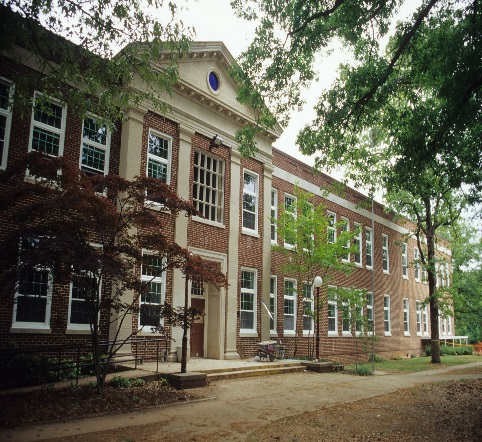            EXPLORATION-   POWER-   SURVIVAL                   http://claudiadalessioskare.weebly.com Reading Journal Assignment for the Week!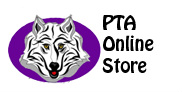 Reading Journal Q1 #4 due Thurs., 9/28 for Avengers & Fri., 9/29 for Justice LeaguePart I- Making connections between the assigned novel read at home and an event in history, another character from a book or film, an inanimate object, or an idea. Complete the graphic organizer and then write a paragraph, using the organized ideas to help.Part II- As we continue to study the exploration of early explorers and the characters of the Last of the Really Great Whangdoodles we need to consider more contemporary advances. Students choose three discoveries/inventions that they believe have had a great impact and explain their significance. Complete the graphic organizer from class and then write a paragraph, using the organized ideas to help.Graphic organizers will be posted on Weebly Q1More Important NewsInterested in Donating? Here some books that will enliven our Social Studies units:To Sail on the Mayflower! A Trip That Took Entirely Too Long by Peter Cook $? (20 Copies)To Work on the Railroad! A Track You’d Rather Not Go Down by Ian Graham @ $? (20 Copies)To Explore With Sir Francis Drake! A Pirate You’d Rather Not Know by David Stewart @ $8.91/ea (20 Copies)To be an American Pioneer! A Wilderness You’d Rather Not Tame by Jacqueline Morley @ $9.95/ea (20 Copies)To be a Worker on the Statue of Liberty! A monument You’d Rather Not Build by John Malam @ $9.95/ea (20 Copies)To be at the Boston Tea Party! Wharf Water Tea You’d Rather Not Drink by Peter Cook @ $? (20 Copies)To be a Civil War Soldier! A War You’d Rather Not Fight by Thomas Ratliff @$9.95/ea (20 Copies)To Live in a Wild West Town! Dust You’d Rather Not Settle by Peter Hicks @$? (20 Copies)Reading RewardsStudents that earn 25AR points by the end of September will be rewarded with a popcorn and movie party at lunch.VolunteeringAre you interested in joining us on our field trips? Register for Wake County volunteering in the Media Center ASAP.15 parents for Colonial Yorktown/Jamestown full day trip (5am-8:30pm)Remember, parent chaperones have to pay for their “ticket” to Williamsburg as well as their child’s.http://claudiadalessioskare.weebly.com/volunteer.html Friday Fun Centers in Social Studies interest you?Fridays from 9:50-10:50 (first session) and 10:50-11:50 (second session)Cook various foods at home that coincide to our units of studyCome in and help with art projects that reflect our units of studyPrepare art supplies at home for our projectsM-F Schedule (at the moment)8:35-8:50 Morning Meeting8:50-10:50 Justice League Math/Sci or Avenger ELA/SS10:50-12:50 Avenger Math/Sci or Justice League ELA/SS 12:55-1:20  Lunch1:20-1:50  Recess1:55-2:45 Specials2:45-3:00 Pack Up/Dismissal/Meditation/HWQuarter 1: September 25-29, 2017 NewsletterHello Families!Friday’s Fun Center will be the continuation of making totem poles, in celebration of the Native Americans of the northwest. If you are interested in volunteering, the first session is from 9:50-10:50 and the second, 10:50-11:50. The more adults present, the more smoothly the project will run. Thank you! And thank you, Carol Holt, for coming out last Friday to help!The students and I continue to discuss our three main abstract concepts (power, survival, and exploration). The bulk of our work has thus far been focused on power of words and exploration (as we are setting the stage for being caring citizens of our school as well as introducing the exploration of the New World). We will be making some comparisons this week with our at-home reading, our in-class novel study, historical events, and even “Travel” poem by Robert Louis Stevenson & “Whang Dang Doodle” song lyrics. Graphic organizers will be started in class and completed for home work, along with their paragraph counterparts, for this week’s Reading Journal.In ELA/SS the students and I will finish up reading The Last of the Really Great Whangdoodles and will spend time with vocabulary, figurative language, imagery, & making connections. Students will need to choose an explorer to research (1000-1599). They will be answering the following key questions for their big Exploration project over the next couple of weeks:What impact did early explorers have on North America? Why? How?What current explorations are having a significant impact on our society/world? Why? How?What explorations can you pursue that will have a positive impact on our society/world? In what ways?What have you learned about survival, exploration, and power this quarter?The second figurative language test from The Last of the Really Great Whangdoodles will be this Thursday. My Q1 Weebly has videos to help students review.Thus far our grammar focus has been the basic building blocks of a sentence: the subject (nouns) and predicate (verbs). We will continue this thread and then students will take an online IXL test to demonstrate their comprehension.In Geography students are working on beginning basic map reading skills. This week we will be covering the “Lines of Latitude and Longitude.” In our USA Studies Weekly #5 students will be asked to answer questions about “Spanish & Portuguese Explorers?” If students have a “redo” on these assignments, I give them an opportunity to earn a 3 by redoing only the questions they get wrong. This helps them learn the material, improve their stamina, and realize the importance of slowing down and finding the right answer the first time around. There are very few inferring questions. Most of the questions are basic knowledge found within the passages.We are in need of sticky masking tape, staples, and Elmer’s liquid glue.